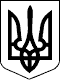    				 Проєкт                                            УКРАЇНАЧЕЧЕЛЬНИЦЬКА РАЙОННА РАДАВІННИЦЬКОЇ ОБЛАСТІРІШЕННЯ ________ 2019 року                                                                    27 сесія 7 скликанняПро план роботи Чечельницької районної ради7 скликання на 2020 рік	Відповідно до пункту 6 частини 1 статті 43 Закону України «Про місцеве самоврядування в Україні»,  районна рада ВИРІШИЛА:	1. Затвердити план роботи Чечельницької  районної  ради 7 скликання на 2020 рік (додається).	2. Контроль за виконанням цього рішення покласти на президію та постійні комісії районної ради.Голова районної ради                                                        С. П’ЯНІЩУК Воліковська Н.В.Воліковський В.М.Лісницький В.О.Савчук В.В.Федчишен М.О.Катрага Л.П.Кривіцька І.О.Лисенко Г.М.Крук Н.А.